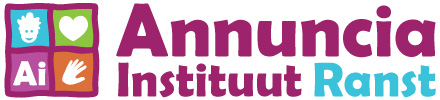 .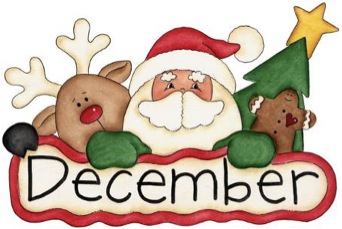 BELANGRIJKE DATA in JANUARIBELANGRIJKE DATA in JANUARIZA 22/12 TOT EN MET ZO 6/01KerstvakantieMAANDAG 7 JANUARIWelkom aan de nieuwe instappers!WOENSDAG 23 JANUARIPEDAGOGISCHE STUDIEDAG = GEEN SCHOOLWOENSDAG 30 JANUARIOudercomitévergadering 20.00uKERSTDRINK – Happy Jingle Bells
 vrijdag 21 december 15u30KERSTDRINK – Happy Jingle Bells
 vrijdag 21 december 15u30VERGEET ZEKER NIET ….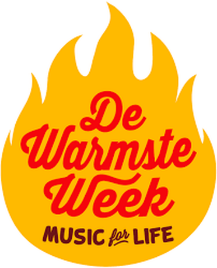 Op vrijdag 21 december om 15u30 wordt u vriendelijk uitgenodigd voor een kerstdrink door ons oudercomité.In het kader van ‘de warmste week’ zetten we dit schooljaar een kraampje op met o.a. leuke kerstspulletjes.  Deze verkopen we aan een klein prijsje.  Op deze manier willen wij als school ons steentje bijdragen aan de organisatie: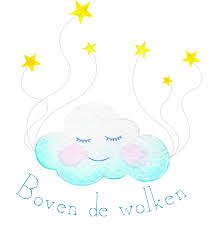  ‘Boven de wolken’.‘Deze organisatie legt vast wat je los moet laten….’Ook als sterrenouder ben je heel fier en wil je alles voor eeuwig en altijd vastleggen. Het leren leven met het verlies van een baby vraagt heel veel tijd. Het is een periode met een rollercoaster van gevoelens. Instorten, veel huilen, terug durven lachen, dingen willen doen voor en met hen en het maken van herinneringen. VERGEET ZEKER NIET ….Op vrijdag 21 december om 15u30 wordt u vriendelijk uitgenodigd voor een kerstdrink door ons oudercomité.In het kader van ‘de warmste week’ zetten we dit schooljaar een kraampje op met o.a. leuke kerstspulletjes.  Deze verkopen we aan een klein prijsje.  Op deze manier willen wij als school ons steentje bijdragen aan de organisatie: ‘Boven de wolken’.‘Deze organisatie legt vast wat je los moet laten….’Ook als sterrenouder ben je heel fier en wil je alles voor eeuwig en altijd vastleggen. Het leren leven met het verlies van een baby vraagt heel veel tijd. Het is een periode met een rollercoaster van gevoelens. Instorten, veel huilen, terug durven lachen, dingen willen doen voor en met hen en het maken van herinneringen. 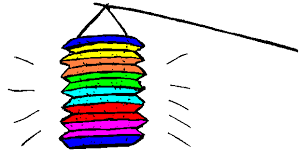 Kerstwandeling te MillegemKerstwandeling te MillegemOp donderdag 20 december 2018 gaat er een kerstwandeling door voor alle kleuters die in Millegem naar school gaan!  Ook in Millegem zal er een kraampje staan i.f.v ‘De Warmste Week’!Op donderdag 20 december 2018 gaat er een kerstwandeling door voor alle kleuters die in Millegem naar school gaan!  Ook in Millegem zal er een kraampje staan i.f.v ‘De Warmste Week’!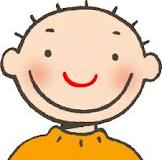 MAANDAG 7 JANUARI INSTAPDAG NIEUWE KLEUTERSOp maandag 7 januari verwelkomen we weer enkele nieuwe kleuters op onze school.   Het is dan immers de tweede instapdag van dit schooljaar. De volgende datum om opnieuw in te stappen is op vrijdag 1 februari 2019.  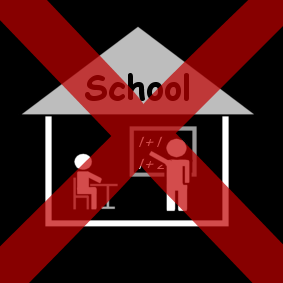 23 JANUARI = PEDAGOGISCHE STUDIEDAGElke school mag drie halve dagen per schooljaar inrichten om samen met de leerkrachten een studiedag te houden. Onze tweede pedagogische studiedag is gepland op woensdag 23 januari. Het leerkrachtenteam zal zich die dag verder verdiepen in de visie rond het nieuwe leerplan Zill (Zin in leven, zin in leren). Die dag is het een vrije dag voor alle kinderen!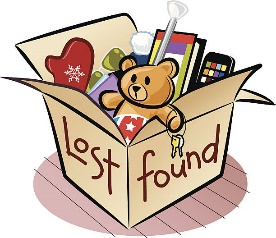 VERLOREN VOORWERPENAan de inkom van de school kan u de verloren voorwerpen terugvinden.  Heel graag nog eens goed nakijken a.u.b!  Tijdens de vakantie wordt immers alles opgeruimd.  Het gerief dat we dan nog overhouden en er nog goed uitziet schenken we aan een goed doel.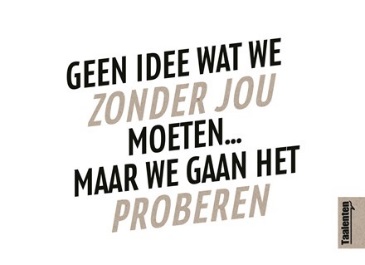 PENSIOEN JUF GERDNa 41 jaar werken op het Annuncia Instituut gaat juf Gerd, van het eerste leerjaar,  met pensioen!  Via deze weg willen wij haar bedanken voor de vele mooie jaren van inzet, enthousiasme en werklust.  Geniet ervan, juf Gerd!!!!….en vergeet niet om af en toe eens binnen te springen……..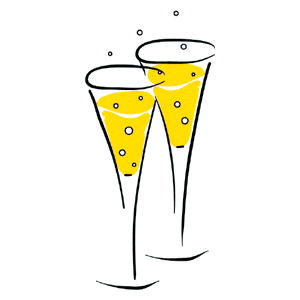 Het schoolteam!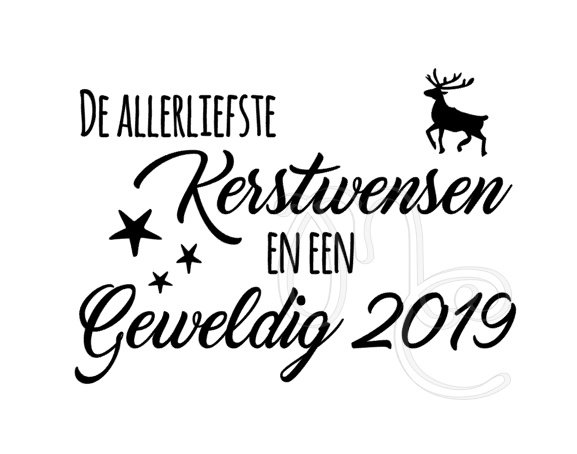 